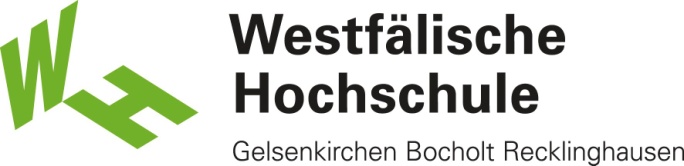 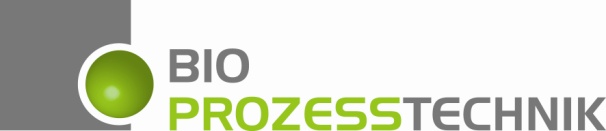 BerichtProjektseminar-BioProzessTechnikInhalt/ThemaName_001erstellt am: DatumBetreuung: EidenInhalt:1	Einleitung	32	Problemstellung und Zielsetzung	33	Struktur der Arbeit	34	Theoretische Grundlagen / Stand des Wissens	35	Material und Methoden	35.1	Kulturbedingungen	35.2	Analysenmethoden	35.3	Fermenterzeichnung	35.4	etc.	36	Ergebnisse und Diskussion	46.1	Versuchsdurchführung	46.2	Versuchsergebnisse	46.3	Versuchsinterpretation	46.4	etc.	47	Schlussbetrachtung und Ausblick	48	Zusammenfassung	49	Danksagung	410	Symbolverzeichnis	511	Literaturverzeichnis	5EinleitungProblemstellung und ZielsetzungStruktur der ArbeitTheoretische Grundlagen / Stand des WissensMaterial und MethodenKulturbedingungenAnalysenmethodenFermenterzeichnungetc.Ergebnisse und DiskussionVersuchsdurchführungVersuchsergebnisseVersuchsinterpretationetc.Schlussbetrachtung und AusblickZusammenfassungDanksagungSymbolverzeichnisLiteraturverzeichnis